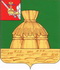 АДМИНИСТРАЦИЯ НИКОЛЬСКОГО МУНИЦИПАЛЬНОГО РАЙОНАПОСТАНОВЛЕНИЕ28.11.2022 года                                                                                                                     № 1091г. Никольск	В соответствии  со статьей 44 Федерального закона от 31.07.2020 № 248-ФЗ «О государственном  контроле (надзоре) и муниципальном контроле в Российской Федерации», постановления Правительства Российской Федерации  от 25.06.2021г. №990 «Об утверждении правил разработки и утверждения контрольными (надзорными) органами Программы профилактики рисков причинения вреда (ущерба) охраняемым законом ценностям», постановления Правительства Вологодской области от 08.11.2021 года №1269 «Об утверждении Положения о региональном государственном экологическом контроле (надзоре)», администрация Никольского муниципального района  ПОСТАНОВЛЯЕТ:1. Утвердить Программу профилактики рисков причинения вреда (ущерба) охраняемым законом ценностям при проведении мероприятий по осуществлению регионального государственного экологического контроля на 2023 год и плановый период 2024-2025 годы, согласно приложению к настоящему постановлению (прилагается).2. Ответственность за исполнение мероприятий, предусмотренных Программой профилактики рисков причинения вреда (ущерба) охраняемым законом ценностям при проведении мероприятий по осуществлению регионального государственного экологического контроля (надзора) на 2023 год и плановый период 2024-2025 годы возложить на главного специалиста по вопросам природопользования отдела по муниципальному хозяйству, строительству, градостроительной деятельности и природопользованию Управления народно-хозяйственного комплекса администрации Никольского муниципального района Вершинину Н.А.3. Настоящее постановление вступает в силу после официального опубликования, но не ранее 1 января 2023 года, в газете «Авангард» и подлежит размещению на официальном сайте администрации Никольского муниципального района в информационно-телекоммуникационной сети «Интернет».Руководитель администрации Никольского муниципального района                                               А.Н. БаданинаПриложение 1УТВЕРЖДЕНОпостановлением администрации Никольского муниципального районаот 28.11.2022  года  № 1091ПРОГРАММА профилактики рисков причинения вреда (ущерба) охраняемым законом ценностям при проведении мероприятий по осуществлению регионального государственного экологического контроля (надзора) на 2023 год I. Общие положения       Настоящая Программа профилактики рисков причинения вреда (ущерба) охраняемым законом ценностям при проведении мероприятий по осуществлению регионального государственного экологического контроля (надзора) (далее - Программа), разработана в целях предотвращения риска причинения вреда охраняемым законом ценностям вследствие нарушений обязательных требований законодательства в сфере регионального государственного экологического контроля (надзора).Программа разработана в целях реализации положений:статьи 44 Федерального закона от 31.07.2020 № 248-ФЗ «О государственном  контроле (надзоре) и муниципальном контроле в Российской Федерации»;постановления Правительства Российской Федерации от 25.06.2021г. №990 «Об утверждении правил разработки и утверждения контрольными (надзорными) органами Программы профилактики рисков причинения вреда (ущерба) охраняемым законом ценностям».II. Цели Программы Целями проведения профилактических мероприятий являются:1) стимулирование добросовестного соблюдения обязательных требований всеми контролируемыми лицами;2) устранение условий, причин и факторов, способных привести к нарушениям обязательных требований и (или) причинению вреда (ущерба) охраняемым законом ценностям;3) создание условий для доведения обязательных требований до контролируемых лиц, повышение информированности о способах их соблюдения.III. Задачи ПрограммыПроведение профилактических мероприятий позволит решить следующие задачи:формирование единого понимания обязательных требований законодательства, оценка соблюдения которых является предметом регионального государственного экологического контроля (надзора) у всех поднадзорных субъектов;инвентаризация состава и особенностей подконтрольных субъектов и оценки состояния подконтрольной сферы;выявление причин, факторов и условий, способствующих нарушению обязательных требований, определение способов устранения или снижения рисков их возникновения;установление зависимости видов, форм и интенсивности профилактических мероприятий от особенностей конкретных подконтрольных субъектов.IV. Анализ текущего состояния подконтрольной сферы Региональный государственный экологический контроль (надзор) осуществляется в соответствии с Законом области от 28.06.2006 года №1465-ОЗ «О наделении органов местного самоуправления отдельными государственными полномочиями», постановлением правительства Вологодской области  «Об утверждении Положения о региональном государственном экологическом контроле (надзоре)» от 08.11.2021 №1269 Нормативно правовыми актами, непосредственно регулирующими исполнение указанной функции, являются:Конституция Российской Федерации;Кодекс Российской Федерации об административных правонарушениях Водный кодекс Российской Федерации;Градостроительный кодекс Российской Федерации; Федеральный закон от 10 января 2002 № 7-ФЗ «Об охране окружающей среды»;Федеральный закон от 24 июня 1998 года № 89-ФЗ «Об отходах производства и потребления»;Федеральный закон от 4 мая 1999 года № 96-ФЗ «Об охране атмосферного воздуха»;Федеральный закон от 23 ноября 1995 года № 174-ФЗ «Об экологической экспертизе»;Федеральный закон от 02 мая 2006 № 59-ФЗ «О порядке рассмотрения обращений граждан Российской Федерации»;Федеральный закон от 27 июля 2006 года № 149-ФЗ «Об информации, информационных технологиях и о защите информации»;Федеральный закон от 7 декабря 2011 года № 416-ФЗ «О водоснабжении и водоотведении»;Федеральный закон от 21 июля 2014 года № 219-ФЗ «О внесении изменений в Федеральный закон «Об охране окружающей среды» и отдельные законодательные акты Российской Федерации»;Федеральный законом от 26 июля 2019 года № 195-ФЗ «О проведении эксперимента по квотированию выбросов загрязняющих веществ и внесении изменений в отдельные законодательные акты Российской Федерации в части снижения загрязнения атмосферного воздуха» и принятыми в соответствии с ними иными нормативными правовыми актами Российской Федерации, нормативными правовыми актами Вологодской области в отношении объектов, не подлежащих федеральному государственному экологическому контролю (надзору);Федеральный закон от 27 декабря 2002 года № 184-ФЗ «О техническом регулировании» в части соблюдения изготовителем, исполнителем (лицом, выполняющим функции иностранного изготовителя), продавцом требований, установленных техническими регламентами, или обязательных требований, подлежащих применению до дня вступления в силу технических регламентов (за исключением объектов, подлежащих федеральному государственному экологическому контролю (надзору)):технический регламент Таможенного союза «О требованиях к смазочным материалам, маслам и специальным жидкостям»иные нормативные правовые акты Российской Федерации и Вологодской области.Субъектами государственного экологического контроля (надзора) являются юридические лица и индивидуальные предприниматели, осуществляющие деятельность на объектах, оказывающих негативное воздействие на окружающую среду (за исключением объектов, подлежащих федеральному государственному экологическому контролю (надзору)). Количество подконтрольных субъектов на территории Никольского муниципального района по состоянию на 2022 год - 98.Региональный государственный экологический (контроль) надзор проводится в отношении объектов, находящихся на территории Никольского муниципального района, за исключением объектов подлежащих региональному экологическому контролю Департаментом природных ресурсов и охраны окружающей среды Вологодской области. Объектами контроля являются:1) деятельность, действия (бездействие) граждан и организаций, в рамках которых должны соблюдаться обязательные требования, в том числе предъявляемые к гражданам и организациям, осуществляющим деятельность, действия (бездействие);2) результаты деятельности граждан и организаций, в том числе продукция (товары), работы и услуги, к которым предъявляются обязательные требования;3) здания, помещения, сооружения, линейные объекты, территории, включая водные и земельные участки, оборудование, устройства, предметы, материалы, транспортные средства, компоненты природной среды, природные и природно-антропогенные объекты, другие объекты, которыми граждане и организации владеют и (или) пользуются, компоненты природной среды, природные и природно-антропогенные объекты, не находящиеся во владении и (или) пользовании граждан или организаций, к которым предъявляются обязательные требования (далее - производственные объекты).Плановые проверки в отношении юридических лиц и индивидуальных предпринимателей по осуществлению регионального государственного экологического надзора не проводились в виду отсутствия утвержденного ежегодного плана проверок на 2022 год, а также в соответствии с Постановлением Правительства Российской Федерации от 10.03.2022 №336 «Об особенностях организации и осуществлении государственного контроля (надзора), муниципального контроля». Внеплановые проверки в отношении юридических лиц, индивидуальных предпринимателей не проводились. За 9 месяцев 2022 года администрацией Никольского муниципального района:-проведено 62 внеплановых выездных обследования территорий без взаимодействия с юридическими лицами, индивидуальными предпринимателями;-принято участие в 2 проверках, проводимых прокуратурой района;-рассмотрено 17 жалоб, обращений по фактам нарушений природоохранного законодательства.Результаты надзорной деятельности администрации Никольского муниципального района по состоянию на 30.09.2022 представлены в таблице Основные нарушения, выявленные при проведении проверок соблюдения природоохранного законодательства:- нарушение требований в сфере обращения с отходами производства и потребления, в т.ч. несанкционированное размещение отходов;- нарушение требований водоохранного законодательства;- несвоевременное предоставление результатов производственного экологического контроля.В целях предупреждения нарушений юридическими лицами и индивидуальными предпринимателями обязательных требований, устранения причин, факторов и условий, способствующих нарушениям обязательных требований, администрация Никольского муниципального района осуществляет мероприятия по профилактике нарушений обязательных требований в соответствии с ежегодно утверждаемыми администрацией Никольского муниципального района   программами   профилактики нарушений.        Официальный сайт администрации Никольского  муниципального района в информационно-телекоммуникационной сети «Интернет» дополнен следующими разделами: «Тексты нормативных правовых актов, регулирующих осуществление государственного контроля (надзора)», «Риск-ориентировочный подход», Перечень запрашиваемых сведений у контролируемого лица», «Проверочные листы», «Профилактика нарушений обязательных требований», «Порядок досудебного обжалования», «Доклад о государственном контроле (надзоре)», «Результативность и эффективность», «Контакты», «Перечень уполномоченных лиц», «План мероприятий плановых контрольно-надзорных мероприятий на текущий год».   За 9 месяцев 2022 года проведено 4 мероприятия для подконтрольных субъектов с обсуждением проблем правоприменительной практики с изложением типовых нарушений обязательных требований, проведены «горячие линии» по различным тематикам.V. План мероприятий по профилактике причинения вреда (ущерба) охраняемым законом ценностям при проведении мероприятий по осуществлению регионального государственного экологического контроля (надзора) на 2023 годVI. Проект плана мероприятий по профилактике причинения вреда (ущерба) охраняемым законом ценностям при проведении мероприятий по осуществлению регионального государственного экологического контроля (надзора) на 2024-2025 годыVII. Оценка эффективности Программы профилактики Одним из индикативных показателей эффективности надзора является проведение запланированных плановых проверок в полном объеме.        Показатели качества профилактических мероприятий направлены на:        - улучшение состояния подконтрольной среды (повышение уровня законопослушности, повышение качества поступающей информации); - снижение количества нарушений обязательных требований; - снижение количества фактов причинения вреда окружающей среде.Оценка результативности и эффективности контрольно-надзорной деятельности направлена на снижение уровня вреда (ущерба) охраняемым законом ценностям в сфере деятельности администрации Никольского муниципального района. Отчетные показатели профилактических мероприятий в 2023 годуПлановые показатели профилактических мероприятий в 2024-2025 годуVIII.Ресурсное обеспечение ПрограммыРеализация Программы осуществляется за счет средств и ресурсов, выделяемых на основную деятельность администрации Никольского  муниципального района.Дополнительных финансовых и иных ресурсов, необходимых для реализации Программы, не требуется.Организация и проведение профилактических мероприятий осуществляется в соответствии с планом-графиком профилактических мероприятий.IХ. Механизм реализации ПрограммыФормирование планов профилактических мероприятий осуществляется ежегодно в соответствии с требованиями статьи 44 Федерального закона от 31.07.2020 № 248-ФЗ «О государственном  контроле (надзоре) и муниципальном контроле в Российской Федерации», постановления Правительства Российской Федерации  от 25.06.2021г. №990 «Об утверждении правил разработки и утверждения контрольными (надзорными) органами Программы профилактики рисков причинения вреда (ущерба) охраняемым законом ценностям».Ежегодные планы профилактических мероприятий формируются по результатам анализа соблюдения обязательных требований при осуществлении регионального государственного экологического контроля  (надзора).Корректировка планов профилактических мероприятий при необходимости осуществляется ежеквартально не позднее 20 числа месяца квартала, следующего за отчетным. Перечень должностных лиц, ответственных за организацию и проведение мероприятий Программы, представлен  в  плане мероприятий по профилактике рисков причинения вреда  охраняемым законом ценностям при проведении  мероприятий по осуществлению регионального государственного экологического контроля (надзора)Информация о текущих результатах профилактической работы, готовящихся и состоявшихся профилактических мероприятиях, а также Программа размещаются в открытом доступе в информационно-телекоммуникационной сети «Интернет» на официальном сайте администрации Никольского муниципального района (http://nikolskreg.ru/).Об утверждении Программы профилактики рисков причинения вреда (ущерба) охраняемым законом ценностям при проведении мероприятий по осуществлению регионального государственного экологического контроля на 2023 год и плановый период 2024-2025 годы Наименование мероприятийПроведено контрольно-надзорных мероприятий, всего:62в т.ч. плановые0         внеплановые0         Внеплановые выездные обследования без взаимодействия с контролируемым лицом , обследования (водоохранных зон водных объектов, придорожных полос автомобильных дорог, территорий муниципальных образований и сельских поселений)59Возбуждено дел об административных правонарушениях по выявленным фактам нарушения требований природоохранного законодательства 0Выдано предписаний, представлений -Участие в проверках органов прокуратуры 2Рассмотрено дел об административных правонарушениях, всего0Сумма штрафов, тыс. руб.0Взыскано штрафов, тыс. руб.0Предъявлено ущербов, шт./тыс. руб.0№ п/пПеречень мероприятий, направленных на профилактику нарушений обязательных требованийСрок  проведения  мероприятий     Ответственное лицо Примечание (отметка об исполнении)123                    451.Актуализировать перечень нормативных правовых актов, содержащих обязательные требования, оценка соблюдения которых является предметом  надзора,  и разместить на официальном сайте  администрации Никольского муниципального района в сети «Интернет» актуализированный перечень нормативных правовых актов, содержащих обязательные требования, оценка соблюдения которых является предметом  надзора.постоянно(в случае изменения  законодательства) Главный специалист по вопросам природопользования отдела по муниципальному хозяйству, строительству, градостроительной деятельности и природопользования Управления народно-хозяйственного комплекса2. Подготовить и разместить на официальном сайте администрации Никольского  муниципального района в сети «Интернет» разъяснения требований законодательства, в том числе в области регионального государственного экологического контроля (надзора), комментарии о содержании новых нормативных правовых актов, устанавливающих обязательные требования, о внесенных изменениях в действующие акты, сроках и порядке вступления их в действие. постоянно(в случае изменения законодательства)Главный специалист по вопросам природопользования отдела по муниципальному хозяйству, строительству, градостроительной деятельности и природопользования Управления народно-хозяйственного комплекса3.Поддержание в актуальном состоянии руководств по соблюдению обязательных требований в сфере регионального государственного экологического (контроля) надзорапостоянно(в случае изменения законодательства)Главный специалист по вопросам природопользования отдела по муниципальному хозяйству, строительству, градостроительной деятельности и природопользования Управления народно-хозяйственного комплекса4.Обеспечить проведение совещаний, прием граждан, информирование через средства массовой информации и иных мероприятий по информированию юридических лиц и индивидуальных предпринимателей по вопросам соблюдения законодательства, оценка соблюдения которых является предметом регионального государственного экологического контроля (надзора).постоянно(по мере проведения)Главный специалист по вопросам природопользования отдела по муниципальному хозяйству, строительству, градостроительной деятельности и природопользования Управления народно-хозяйственного комплекса5.Подготовка и проведение публичных обсуждений результатов правоприменительной практики для поднадзорных субъектов1 раз в полгодаГлавный специалист по вопросам природопользования отдела по муниципальному хозяйству, строительству, градостроительной деятельности и природопользования Управления народно-хозяйственного комплекса6.Подготовка доклада о правоприменительной  практике, в том числе об осуществлении регионального государственного экологического контроля (надзора) с размещением данной информации на официальном  сайте администрации Никольского муниципального района  в сети «Интернет» до 01.04.2024Главный специалист по вопросам природопользования отдела по муниципальному хозяйству, строительству, градостроительной деятельности и природопользования Управления народно-хозяйственного комплекса7.Внесение информации о проводимых проверках и их результатах в ФГИС «Единый реестр контрольно-надзорных мероприятий»по мере проведенияГлавный специалист по вопросам природопользования отдела по муниципальному хозяйству, строительству, градостроительной деятельности и природопользования Управления народно-хозяйственного комплекса8.Выдача предостережений о недопустимости нарушения обязательных требований в соответствии со  ст. 49 Федерального закона от 31.07.2020 № 248-ФЗ «О государственном  контроле (надзоре) и муниципальном контроле в Российской Федерации» По мере необходимости, при наличии основанийГлавный специалист по вопросам природопользования отдела по муниципальному хозяйству, строительству, градостроительной деятельности и природопользования Управления народно-хозяйственного комплекса9.Проведение обязательных профилактических визитов объектов контроля, отнесенных к категориям высокого и значительного риска, а также в отношении контролируемых лиц, приступающих к осуществлению деятельности на таких объектах контроляПо мере необходимости, при наличии основанийГлавный специалист по вопросам природопользования отдела по муниципальному хозяйству, строительству, градостроительной деятельности и природопользования Управления народно-хозяйственного комплекса10.Консультирование должностными лицами по телефону, посредством видео-конференц-связи, на личном приеме либо в ходе проведения профилактического мероприятия, контрольного (надзорного) мероприятияПо мере необходимости, при наличии основанийГлавный специалист по вопросам природопользования отдела по муниципальному хозяйству, строительству, градостроительной деятельности и природопользования Управления народно-хозяйственного комплекса11.Подготовка и направление письменных ответов на поступающие письменные обращения и жалобы по вопросам осуществления регионального государственного экологического контроля (надзора)По мере необходимости, при наличии основанийГлавный специалист по вопросам природопользования отдела по муниципальному хозяйству, строительству, градостроительной деятельности и природопользования Управления народно-хозяйственного комплекса12.Разработка, подготовка и утверждение программы профилактики рисков причинения вреда (ущерба) охраняемым законом ценностям до 20 декабря 2023 года Главный специалист по вопросам природопользования отдела по муниципальному хозяйству, строительству, градостроительной деятельности и природопользования Управления народно-хозяйственного комплекса№ п/пПеречень мероприятий, направленных на профилактику нарушений обязательных требованийСрок  проведения  мероприятий     Ответственное лицо Примечание (отметка об исполнении)123                    451.Актуализировать перечень нормативных правовых актов, содержащих обязательные требования, оценка соблюдения которых является предметом  надзора,  и разместить на официальном сайте администрации Никольского муниципального района в сети «Интернет» актуализированный перечень нормативных правовых актов, содержащих обязательные требования, оценка соблюдения которых является предметом  надзора.постоянно(в случае изменения  законодательства) Главный специалист по вопросам природопользования отдела по муниципальному хозяйству, строительству, градостроительной деятельности и природопользования Управления народно-хозяйственного комплекса2. Подготовить и разместить на официальном сайте администрации Никольского  муниципального района в сети «Интернет» разъяснения требований законодательства, в том числе в области регионального государственного экологического контроля (надзора), комментарии о содержании новых нормативных правовых актов, устанавливающих обязательные требования, о внесенных изменениях в действующие акты, сроках и порядке вступления их в действие. постоянно(в случае изменения законодательства)Главный специалист по вопросам природопользования отдела по муниципальному хозяйству, строительству, градостроительной деятельности и природопользования Управления народно-хозяйственного комплекса3.Поддержание в актуальном состоянии руководств по соблюдению обязательных требований в сфере регионального государственного экологического (контроля) надзорапостоянно(в случае изменения законодательства)Главный специалист по вопросам природопользования отдела по муниципальному хозяйству, строительству, градостроительной деятельности и природопользования Управления народно-хозяйственного комплекса4.Обеспечить проведение совещаний, прием граждан, информирование через средства массовой информации и иных мероприятий по информированию юридических лиц и индивидуальных предпринимателей по вопросам соблюдения законодательства, оценка соблюдения которых является предметом регионального государственного экологического контроля (надзорапостоянно(по мере проведения)Главный специалист по вопросам природопользования отдела по муниципальному хозяйству, строительству, градостроительной деятельности и природопользования Управления народно-хозяйственного комплекса5.Подготовка  и проведение публичных обсуждений результатов правоприменительной практики для поднадзорных субъектов1 раз в полгодаГлавный специалист по вопросам природопользования отдела по муниципальному хозяйству, строительству, градостроительной деятельности и природопользования Управления народно-хозяйственного комплекса6.Подготовка доклада о правоприменительной  практике, в том числе об осуществлении регионального государственного экологического контроля (надзора) с размещением данной информации на официальном  сайте администрации Никольского муниципального района в сети «Интернет» ежегодноГлавный специалист по вопросам природопользования отдела по муниципальному хозяйству, строительству, градостроительной деятельности и природопользования Управления народно-хозяйственного комплекса7.Внесение информации о проводимых проверках и их результатах в ФГИС «Единый реестр контрольно-надзорных мероприятий»по мере проведенияГлавный специалист по вопросам природопользования отдела по муниципальному хозяйству, строительству, градостроительной деятельности и природопользования Управления народно-хозяйственного комплекса8.Выдача предостережений о недопустимости нарушения обязательных требований  в соответствии со  ст. 49 Федерального закона от 31.07.2020 № 248-ФЗ « О государственном  контроле (надзоре) и муниципальном контроле в Российской Федерации» По мере необходимости, при наличии основанийГлавный специалист по вопросам природопользования отдела по муниципальному хозяйству, строительству, градостроительной деятельности и природопользования Управления народно-хозяйственного комплекса9.Проведение обязательных профилактических визитов объектов контроля, отнесенных к категориям высокого и значительного риска, а также в отношении контролируемых лиц, приступающих к осуществлению деятельности на таких объектах контроляПо мере необходимости, при наличии основанийГлавный специалист по вопросам природопользования отдела по муниципальному хозяйству, строительству, градостроительной деятельности и природопользования Управления народно-хозяйственного комплекса10.Консультирование должностными лицами по телефону, посредством видео-конференц-связи, на личном приеме либо в ходе проведения профилактического мероприятия, контрольного (надзорного) мероприятияПо мере необходимости, при наличии основанийГлавный специалист по вопросам природопользования отдела по муниципальному хозяйству, строительству, градостроительной деятельности и природопользования Управления народно-хозяйственного комплекса11.Подготовка и направление письменных ответов на поступающие письменные обращения и жалобы по вопросам осуществления регионального государственного экологического контроля (надзора)По мере необходимости, при наличии основанийГлавный специалист по вопросам природопользования отдела по муниципальному хозяйству, строительству, градостроительной деятельности и природопользования Управления народно-хозяйственного комплекса12.Разработка, подготовка и утверждение программы профилактики рисков причинения вреда (ущерба) охраняемым законом ценностям до 20 декабря 2024 года, 2025 годаГлавный специалист по вопросам природопользования отдела по муниципальному хозяйству, строительству, градостроительной деятельности и природопользования Управления народно-хозяйственного комплекса№ П\ПНаименование показателяВеличина1.Исполняемость плана  мероприятий по профилактике рисков причинения вреда  охраняемым законом ценностям вследствие нарушений обязательных требований законодательства,  оценка соблюдения которых является предметом регионального государственного экологического контроля (надзора)100%2.Выдача предостережений  о   недопустимости нарушения обязательных требований в случаях, предусмотренных законодательством100%3.Проведение профилактических визитов100%4.Консультирование контролируемых лиц и их 
представителей контрольного органа100%5.Полнота информации, размещенной на официальном интернет-сайте  администрации Никольского  муниципального района в сети «Интернет» в соответствии с частью 3 статьи 46 Федерального закона от 31 июля 2021 г. № 248-ФЗ «О государственном контроле (надзоре) и муниципальном контроле в Российской Федерации100%6.Проведение семинаров, вебинаров, совещаний, заседаний рабочих групп, «горячей  линии», дней открытых дверей, прием граждан, информирование через средства массовой информации и иных мероприятий по информированию юридических лиц и индивидуальных предпринимателей  по вопросам соблюдения законодательства, оценка соблюдения которых является предметом регионального государственного экологического контроля (надзора)100%№ П\ПНаименование показателяВеличина1.Исполняемость плана  мероприятий по профилактике рисков причинения вреда  охраняемым законом ценностям вследствие нарушений обязательных требований законодательства,  оценка соблюдения которых является предметом регионального государственного экологического контроля (надзора)100%2.Выдача предостережений  о   недопустимости нарушения обязательных требований в случаях, предусмотренных законодательством100%3.Проведение профилактических визитов100%4.Удовлетворенность контролируемых лиц и их 
представителями консультированием контрольного органа100%5.Полнота информации, размещенной на официальном интернет-сайте администрации Никольского муниципального района в сети «Интернет» в соответствии с частью 3 статьи 46 Федерального закона от 31 июля 2021 г. № 248-ФЗ «О государственном контроле (надзоре) и муниципальном контроле в Российской Федерации100%6.Проведение семинаров, вебинаров, совещаний, заседаний рабочих групп, «горячей  линии», дней открытых дверей, прием граждан, информирование через средства массовой информации и иных мероприятий по информированию юридических лиц и индивидуальных предпринимателей  по вопросам соблюдения законодательства, оценка соблюдения которых является предметом регионального государственного экологического контроля (надзора)100%